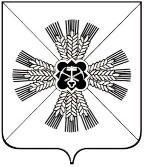 РОССИЙСКАЯ ФЕДЕРАЦИЯКЕМЕРОВСКАЯ ОБЛАСТЬПРОМЫШЛЕННОВСКИЙ МУНИЦИПАЛЬНЫЙ РАЙОНПАДУНСКОЕ СЕЛЬСКОЕ ПОСЕЛЕНИЕАДМИНИСТРАЦИЯ ПАДУНСКОГО СЕЛЬСКОГО ПОСЕЛЕНИЯ ПОСТАНОВЛЕНИЕот «27» января 2016 г. №5А-Пп.ст. ПадунскаяОб утверждении отчета о численности муниципальных служащих органов местного самоуправления Падунского сельского поселения и фактических затрат на их денежное содержание за 2015 год    В соответствии с Федеральным законом №131-ФЗ от 06.10.2003 «Об общих принципах организации местного самоуправления в Российской Федерации», Уставом Падунского сельского поселения:    1.Утвердить отчет о численности муниципальных служащих органов местного самоуправления Падунского сельского поселения и фактических затратах на их денежное содержание за 2015 год согласно приложению.     2.Обнародовать настоящее постановление на информационном стенде Падунского сельского поселения и разместить в сети «Интернет» на официальном сайте Промышленновского муниципального района, в разделе «Поселения».     3.Контроль     за      выполнением      данного   возложить на главного специалиста Кравцову А.А.                      Глава  Падунского сельского поселения                                                 А.А. МаркосянПриложение к постановлению администрацииПадунского сельского поселенияот 27.01.2016 №5А-ПОТЧЕТО численности муниципальных служащих Падунского сельского поселения и фактических затратах на их денежное содержаниеза 2015годЧисленность муниципальных и немуниципальных служащих и их фактические затраты на их денежное содержание за 2015 годНаименованиеЧисленность чел.1 кв.Фактические затраты(тыс.руб)Численность чел.2 квФактические затраты(тыс.руб)Численность чел.3квФактические затраты(тыс.руб)Численность чел.4квФактические затраты(тыс.руб)глава190,01190,61300,01389,8Муниципальные служащие6239,16492,95739,65977,0Немуниципальные служащие5101,52193,04236,65342,5430,6876,51276,31709,3